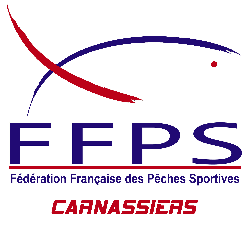 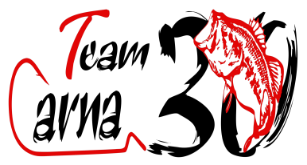 Championnat de France de pêche en float-tube – présentation d’une épreuve régionaleNom de l’épreuve : lac d’ Entressen                               Zone de compétition : OccitanieDate : Samedi 13 juillet 2019Nombre maximum de compétiteurs : 40Personne responsable de la date et coordonnées téléphone + mail) :   FRANCK MARMIERTEL 06 13 58 41 61 MAIL :franck.marnier@neuf.fr                                                                                                                                                                               Club (ou entité) organisateur : AAPPMA DU GRAND ETANG D ENTRESSEN.Lieu de Rendez-vous des compétiteurs (adresse, nom de rue, point gps…) :    Chemin du mas d amphoux 13118 Entressen                                                                 Nom de l’arbitre officiel prévu : MARMIER FRANCKRenseignements sur l’épreuvePrix d’inscription: 30 €Date limite des inscriptions : 6 juillet 2019Ordre de paiement : AAPPMA d’ENTRESSENAdresse d’envoi de la fiche d’inscription :     MARMIER FRANCK1 RUE DU REMOULAIRE 13300 SALON DE PROVENCE                                                    Possibilité de camper gratuitement la veille sur place un repas est organisé.Petit déjeuner fourni Repas du midi fourni : oui Repas du vendredi soir : 10 Euros.Repas du samedi soir : 10 Euros.Programme :Possibilité de camper sur place gratuitement la veille de l’epreuve.   6h00      accueil des compétiteurs   6h0      briefing obligatoire   7h00      début de la manche   14h00     fin de la manche  remise des fiches compétiteurs / Repas                                                                                                                                         14h30     exposition obligatoire des résultats pendant 15 minutes    15h00     remise des prixParcours de l’épreuveIl s’agit d’un étang de 120 ha avec une profondeur allant de 1 à 9 mètres. Les points de départ et d’arrivée sont la mise à l’eau de l’étang.L’accueil des participants ainsi que la remise des prix se fera à proximité de cette dernière.  Les espèces présentes sont : Perches – Black Bass – Brochets – Silures. La taille minimale de capture pour chaque espèce est la suivante :Perche : Perca fluviatilis d’au moins 20 cm.                      Sandre : Stiszostédion lucioperca d’au moins 40 cm.       Brochet : Esox lucius d’au moins 50 cm.                         Black bass : Microptérius salmoide d’au moins 30 cm.Silure : Silurus Glanis d'au moins 80 cm (quota 3 unités, comptant pour le classement général coef 0,5)PECHE INTERDITE POUR TOUS LES COMPETITEURS 7 JOURS AVANT L’OPEN À PARTIR DU SAMEDI 6 juillet 2019 INCLUS. POUR LES NON MEMBRES DE L AAPPMA POSSIBILITE DE PREFISHER EN PRENANT UNE CARTE JOURNALIERE.La violation de cette mesure ainsi que des conditions de navigation sur les sites entrainera la disqualification des contrevenants (SANS LE REMBOURSEMENT DES FRAIS D’INSCRIPTION)Renseignements : MARMIER Franck       / Tel :   0613584161   / Mail : franck.marnier@neuf.frInscription et règlement à faire parvenir à l’adresse suivante :Franck Marmier 1 rue du Remoulaire 13300 Salon de provence  Ordre du chèque : AAPPMA D’ENTRESSEN